 Grade 5 Supply List Bexley Elementary 2023-20245 Pocket folders (plastic with three prongs only) one of each color (blue, green, red, yellow, orange)4 single subject composition notebooks (any color)1-2 pack(s) of post-its (all sizes wanted)1 pack of glue sticks1 pair of scissors1 pair of headphones in baggie labeled w/ student's name (MUST HAVE)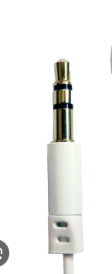 1 pack of fine point dry erase markers1 pack of chisel tip dry erase markers1 pack of highlighters 1 packs of index cards—3x5 or 4x6 (student preference)1 pack of colored pencils  1 pencil pouch or box5 packs of sharpened pencils 1 handheld pencil sharpener 1 pack of white polymer erasers 1 pack of tissues1 Hand sanitizers 1 Clorox wipes  Wish List—if you are willing to donate the following items to our classroom we would really appreciate it:Cardstock—white or astro bright multipackWhite board erasers & Magic Erasers SharpiesSticky Tack or command hooks to hang things on walls1 box of sandwich baggies 1 box of gallon baggies